Last updated on: 2/8/2016Last updated by: Scott Pennelly ERA Agreements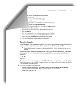 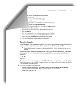 INITIAL STATEDURING THIS STATETO MOVE TO THE NEXT STATENEXT STATE(No State)All ERA Users can create a new Agreement Task Request by selecting Create Task Request from My Current Actions.Once User inputs information on Task Request page and receives Confirmation page then, ERA automatically creates task and sets the initial state to “Unassigned”. UnassignedUnassignedThe ERA User who submitted task, the PI and/or RA named on task can; View, Edit or Cancel their Task Request.GCO can also View, Edit or Cancel the Task Request.GCO can select a Task Request entry from Unassigned view on Agreements Home page and on General Information page select name to Assign as GCO Agreement Reviewer.   When GCO name selected initially or changed subsequently then ERA automatically changes state to “Verification”.  (Note assignment is usually done by a Workload Manager monitoring the queue for that day.)VerificationINITIAL STATEDURING THIS STATETO MOVE TO THE NEXT STATENEXT STATEVerificationGCO reviews the Task Request and determines; if they have all the information needed to start negotiating agreement.If GCO needs additional information they send out email to RA/PI/PM and GCO manually changes state to:With Internal PartiesVerificationGCO reviews the Task Request and determines; if they have all the information needed to start negotiating agreement.If GCO needs additional information from Sponsor they send out email to Sponsor POC and GCO manually changes state to:With External PartiesVerificationGCO reviews the Task Request and determines; if they have all the information needed to start negotiating agreement.If GCO has everything to start reviewing GCO manually changes state to:NegotiatingVerificationGCO reviews the Task Request and determines; if they have all the information needed to start negotiating agreement.If GCO contacts sponsor and they indicate to put task “on hold” for reasons defined below under Suspended; GCO manually changes state to:SuspendedWith Internal PartiesGCO waiting for information from Internal Parties; i.e.: PI’s approval, AzTE review of IP language, OGC review of Governing Law, ORIA review of Export…GCO receives information then GCO manually changes state based on situation.Varies depending on situationWith External PartiesGCO waiting for information from External Parties; i.e.: Sponsor to send Word version for editing with Track changes, Sponsor’s review of redlines, Sponsor’s signature…. GCO receives information then GCO manually changes state based on situation.Varies depending on situationNegotiatingGCO is reviewing the agreement and if it is the sponsors agreement then redlining requested changes; reviewing sponsor response; negotiating the terms and conditions against policy.GCO receives information then GCO manually changes state based on situation.Varies depending on situationINITIAL STATEDURING THIS STATETO MOVE TO THE NEXT STATENEXT STATESignature ProcessWhen Task complete except for final signature a GCO has the option of giving task to PNT Student Worker to obtain a signature and distribute.  GCO receives information then GCO manually changes state based on situation.Varies depending on situationINITIAL STATEDURING THIS STATETO MOVE TO THE NEXT STATENEXT STATESuspendedWhen an internal/external party have indicates to put the task “on hold” for a while the GCO manually suspends task and selects one of these reasons:Change of technical directionDelayed approval processingIntent to fund by funding limitationsOther (write in brief reason)Sponsor non-responsive to multiple requestsGCO receives information then GCO manually changes state based on situation.Varies depending on situationAny State except Executed/Awarded or Task Completed Agreement is ready to be executed where Agreement Type is equal to (CON, DUA, IP, MA, MOD, MTA, NDA, OTH, REC, SPA, SUB, TA or ULA).  GCO files all documentation and puts brief notes in Public Comment and details in Internal Comments.GCO has Executed Agreement and distributed to Sponsor, PI, RA then GCO selects Finalize Task Request action and does the following:      (1) inputs fields      (2) uploads executable documents and any ancillary            Files      (3) clicks on [Finalize] button.ERA performs a final validation edit to ensure all fields were answered.ERA Agreements performs hand-shake with ERA Grants/Proposal to run Agreement Finalized action where Agreements Type = SPA only.ERA Agreements Automatically changes state to Executed/Awarded.ERA Agreements then displays Finalized Confirmation.Executed / AwardedINITIAL STATEDURING THIS STATETO MOVE TO THE NEXT STATENEXT STATEAny State except Executed/Awarded or Task CompletedThe ERA User who submitted task or the PI and/or RA named on task can Cancel their Task Request only if the State = Unassigned or Verification.GCO can cancel task when; (1) internal party indicates the task should be canceled or (2) when agreement cannot be reached, or (3) Sponsor withdraws due to funding.GCO files all documentation, puts in brief notes in Public Comment and details in Internal Negotiation Comments.  ERA User selects Cancel Task Request from My Current Actions and then selects Reason Canceled.  ERA automatically changes state to Canceled.  CanceledAny State except Executed/Awarded or Task Completed GCO has completed task request AND Agreement Type is equal to (PCA, RFP, or TEM).  GCO files all documentation and puts brief notes in Public Comment and details in Internal Comments.GCO selects Finalize Task Request action and does the following:      (1) inputs fields      (2) uploads any documentation or ancillary files      (3) clicks on [Finalize] button.ERA performs a final validation edit to ensure all fields were answered.ERA displays Finalized Confirmation page.ERA Automatically changes state to Task Completed.Task CompletedINITIAL STATEDURING THIS STATETO MOVE TO THE NEXT STATENEXT STATEUnassigned or VerificationThe ERA User who submitted task or the PI and/or RA named on task can Cancel their Task Request only if the State = Unassigned or Verification.GCO can also Cancel as long as state is not Executed/Awarded or Task Completed.ERA User selects Cancel Task action and then selects Reason Canceled, then ERA Automatically changes state to CanceledCanceledCanceled GCO can reinstate a previously canceled task.GCO selects Reinstate Canceled Task from My Current Action.ERA Automatically changes state to Verification.Verification